Sleeping MatsToday we have a display in the narthex of sleeping mats that our members have been working on this winter.  In a couple of weeks they plan to deliver the 27 completed mats to the Orphan Grain Train in Grand Island.The group plans to continue meeting each Tuesday at 1:30 in our fellowship hall.  They would welcome more men & women to join them.  They have a great time visiting while they work on getting the bags ready to crochet into mats.  They invite anyone who would like to take some balls of “plarn” (plastic yarn) home and crochet them into mats to do so. If you have questions please speak with Margaret Smith. 237-7280School MusicalOur school children will present the musical Holy Moses next Sunday, May 8, at 4:00 pm.  Dress Rehearsal is this Thursday, May 5 at 9:30.  The congregation is invited to join us at either of these times.Rev. Doug Gaunt Accepts Call to Serve ZionWe rejoice that Pastor Doug Gaunt has accepted the call to serve at Zion.  He and his wife, Carol, expect to arrive in Kearney sometime during the first week in June.  Please continue to pray for him and the members of Trinity Lutheran Church--St. Charles, MO as he completes his service there.Help Care Clinic Project –Used Shoe CollectionAs you clean out your closets this spring please consider donating any gently worn PAIRS of shoes that you want to get rid of to benefit the Kearney Help Care Clinic as well as those who will refurbish and sell these shoes.  We will have a collection box near the mailboxes during the month of May.Worms Track & Field DayOur kindergarten – 8th grade children will participate in the Worms track and field day this Friday, May 6.  There will be no school.Stewardship NoteActs 16:9 “And a vision appeared to Paul in the night: a man of Macedonia was standing there, urging him and saying, “Come over to Macedonia and help us.”” God does all the saving of the Macedonians – but He does it through the ministry of St. Paul who was called to go and help them out. How is the Lord calling you to use your gifts for His work?Announcements – May 1, 2016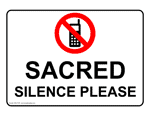 Please remember...to silence your cell phone upon entering the sanctuary.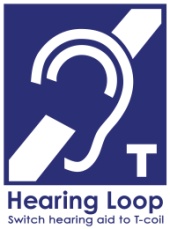 Zion’s sanctuary is equipped with a HEARING LOOP.  Please switch hearing aids to T-coil mode.  We have 2 headsets and receivers that persons without hearing aids can use. Ask an usher for assistance.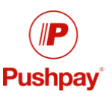 Forgot your offering?  Don’t have your checkbook or cash? Today or any day you can give in a new way!  Visit our website at zionkearney.com and click on the “giving” tab.  Or, text “zionkearney” (one word) to 77977.  You’ll receive a text back with instructions to start giving.No Saturday Services During the Month of MayWe will not have Saturday services during the entire month of May.Plant SaleThank you to all who purchased plants from our school plant sale. We have what remains set up in the hallway.  If you wish to purchase any of these, the prices are marked.Graduate ReceptionOn Sunday, May 15 during the bible study hour, our youth group will recognize our High School graduates Trevor Hoehner and Corey Journey.  All are encouraged to join us for a slice of cake and an opportunity to congratulate these young men.ZYGPastor has contacted our youth to see what interest there is in attending the Higher Things Conference in Colorado this July which is for youth who have been confirmed, and also the Camp Comeca Catechism camp May 31-June 2 which is for youth who have just completed 5th-8th grade. Check out our website for registration forms and more information.  www.zionkearney.comThere are registration/information forms for Camp Comeca available on the table outside Pastor’s office.Sleeping MatsToday we have a display in the narthex of sleeping mats that our members have been working on this winter.  In a couple of weeks they plan to deliver the 27 completed mats to the Orphan Grain Train in Grand Island.The group plans to continue meeting each Tuesday at 1:30 in our fellowship hall.  They would welcome more men & women to join them.  They have a great time visiting while they work on getting the bags ready to crochet into mats.  They invite anyone who would like to take some balls of “plarn” (plastic yarn) home and crochet them into mats to do so. If you have questions please speak with Margaret Smith. 237-7280School MusicalOur school children will present the musical Holy Moses next Sunday, May 8, at 4:00 pm.  Dress Rehearsal is this Thursday, May 5 at 9:30.  The congregation is invited to join us at either of these times.Rev. Doug Gaunt Accepts Call to Serve ZionWe rejoice that Pastor Doug Gaunt has accepted the call to serve at Zion.  He and his wife, Carol, expect to arrive in Kearney sometime during the first week in June.  Please continue to pray for him and the members of Trinity Lutheran Church--St. Charles, MO as he completes his service there.Help Care Clinic Project –Used Shoe CollectionAs you clean out your closets this spring please consider donating any gently worn PAIRS of shoes that you want to get rid of to benefit the Kearney Help Care Clinic as well as those who will refurbish and sell these shoes.  We will have a collection box near the mailboxes during the month of May.Worms Track & Field DayOur kindergarten – 8th grade children will participate in the Worms track and field day this Friday, May 6.  There will be no school.Stewardship NoteActs 16:9 “And a vision appeared to Paul in the night: a man of Macedonia was standing there, urging him and saying, “Come over to Macedonia and help us.”” God does all the saving of the Macedonians – but He does it through the ministry of St. Paul who was called to go and help them out. How is the Lord calling you to use your gifts for His work?Announcements – May 1, 2016Please remember...to silence your cell phone upon entering the sanctuary.Zion’s sanctuary is equipped with a HEARING LOOP.  Please switch hearing aids to T-coil mode.  We have 2 headsets and receivers that persons without hearing aids can use. Ask an usher for assistance.Forgot your offering?  Don’t have your checkbook or cash? Today or any day you can give in a new way!  Visit our website at zionkearney.com and click on the “giving” tab.  Or, text “zionkearney” (one word) to 77977.  You’ll receive a text back with instructions to start giving.No Saturday Services During the Month of MayWe will not have Saturday services during the entire month of May.Plant SaleThank you to all who purchased plants from our school plant sale. We have what remains set up in the hallway.  If you wish to purchase any of these, the prices are marked.Graduate ReceptionOn Sunday, May 15 during the bible study hour, our youth group will recognize our High School graduates Trevor Hoehner and Corey Journey.  All are encouraged to join us for a slice of cake and an opportunity to congratulate these young men.ZYGPastor has contacted our youth to see what interest there is in attending the Higher Things Conference in Colorado this July which is for youth who have been confirmed, and also the Camp Comeca Catechism camp May 31-June 2 which is for youth who have just completed 5th-8th grade. Check out our website for registration forms and more information.  www.zionkearney.comThere are registration/information forms for Camp Comeca available on the table outside Pastor’s office.